West Virginia Northern Community College & West Virginia University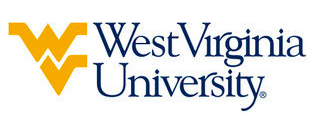 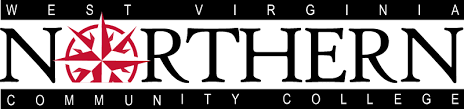 Associate in Arts leading to Bachelor of Science in Journalism (WVU-BS) Suggested Plan of StudyStudents must have a cumulative GPA of 2.5 or higher to be admitted to the Reed College of Media upon transferring to West Virginia University. Students who do not have a GPA of at least 2.5 must have a GPA of 2.0 and a C or better in CST 212 (WVU JRL 215) to be directly admitted to the Reed College. * Students pursuing a degree in the Reed College of Media are required to complete one year (2 semesters) of a foreign language. Allegany students can fulfill this requirement with the successful completion of SPAN 103 & 104. Students who wish to study a different language may forgo this required sequence and utilize ELECTIVE credit at WVU to fulfill this requirement. ** In order for a two year, four semester plan of study to be viable, Allegany students must have completed JRL prior to starting their first full semester at West Virginia University. Students have the opportunity to complete this course at WVU during the summer session listed, or online at any point prior to their first full semester at WVU. Students transferring to West Virginia University with an Associate of Arts or Associate of Science degree will have satisfied the General Education Foundation requirements at WVU.Students completing a degree in the Reed College of Media are required to work with their advisors to integrate completion of an academic minor into their program of study. WVU offers over 100 minors that complement major fields of study, build on students’ unique interests, expand perspectives, and broaden skills. See http://catalog.wvu.edu/undergraduate/minors/#minorsofferedtext for a list of available minors. Allegany students may begin completion of certain minors at ACM by utilizing ELECTIVE hours to take courses equivalent to the minor’s introductory requirements at WVU.Students who have questions regarding this articulation agreement or the transferability of coursework may contact the WVU Office of the University Registrar. All other questions should be directed to the WVU Office of Admissions.      The above transfer articulation of credit between West Virginia University and Hagerstown Community College is approved by the Dean, or the Dean’s designee, and effective the date of the signature.  ____________________________________      	     ____________________________________          	_______________	       Print Name	 		           Signature		  	        DateDiana Martinelli Ph.D. - Associate Dean for Academics at WVU’s Reed College of MediaWest Virginia NorthernHoursWVU EquivalentsHoursYear One, 1st SemesterENG 1013ENG 1013HIST 1113HIST 1533MATH 1084MATH 1264PSYC 1053PSYC 1013SPCH 1053CSAD 2703TOTAL1616Year One, 2nd SemesterENG 1023ENGL 1023MATH 2083STAT 2113SOCIAL SCI REQUIREMENT3SOCIAL SCI REQUIREMENT3ENG 200/201/210/2113ENGL 241/242/261/2623JOUR 2143JRL 0003TOTAL1515Year Two, 1st SemesterHPE ELECTIVE1PE 0001HUM REQUIREMENT 3HUM REQUIREMENT3SCIENCE CORE4SCIENCE CORE4CONCENTRATION ELECTIVE3ELECTIVE3JOUR 2273JRL 2153TOTAL1414Year Two, 2nd SemesterHUM REQUIREMENT 3GEF 63POLS 1023POLS 1023SS 2253SOCA 0003SOC 1253SOCA 1013CONCENTRATION ELECTIVE3ELECTIVE3TOTAL1515WEST VIRGINA UNIVERSITYWEST VIRGINA UNIVERSITYWEST VIRGINA UNIVERSITYWEST VIRGINA UNIVERSITYYear Three, 1st SemesterYear Three, 2nd SemesterFOR LANG 1013FOR LANG 1023JRL 1013BUSA 2013JRL CREATING CATEGORY COURSE3JRL 2253JRL WRITING CATEGORY COURSE3JRL CREATING CATEGORY COURSE3MINOR COURSE3MINOR COURSE3TOTAL15TOTAL15Year Four, 1st SemesterYear Four, 2nd SemesterJRL 4283JRL 456/4593JRL ENGAGING CATEGORY COURSE3300/400 MEDIA ELECTIVE3JRL WRITING CATEGORY COURSE3MINOR COURSE3BUSA 3303MINOR COURSE3MINOR COURSE3ELECTIVE2ULIB 1011TOTAL15TOTAL15